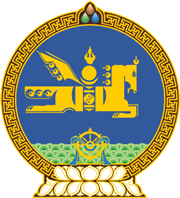 МОНГОЛ УЛСЫН ХУУЛЬ2022 оны 11 сарын 11 өдөр                                                                  Төрийн ордон, Улаанбаатар хот   МУЗЕЙН ТУХАЙ ХУУЛЬД ӨӨРЧЛӨЛТ
   ОРУУЛАХ ТУХАЙ	1 дүгээр зүйл.Музейн тухай хуулийн 14 дүгээр зүйлийн 14.3 дахь хэсгийн “мэргэжлийн хяналтын” гэснийг “музейн үйл ажиллагаанд хяналт шалгалт хэрэгжүүлэх эрх бүхий” гэж өөрчилсүгэй.2 дугаар зүйл.Музейн тухай хуулийн 18 дугаар зүйлийн 18.1 дэх хэсгийн “Мэргэжлийн хяналтын байгууллага болон” гэснийг хассугай.	3 дугаар зүйл.Энэ хуулийг 2023 оны 01 дүгээр сарын 01-ний өдрөөс эхлэн дагаж мөрдөнө.		МОНГОЛ УЛСЫН 		ИХ ХУРЛЫН ДАРГА 				Г.ЗАНДАНШАТАР